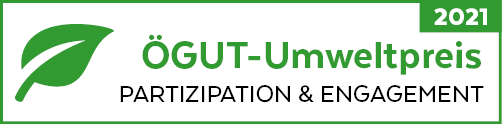 Leitfaden für die ProjekteinreichungBitte einfügen ……………………………………………………………………………………………………………………….………………….ProjekttitelBitte einfügen ……………………………………………………………………………………………………………………………………………Eingereicht von DREI BITTEN AN SIEGeistiges Eigentum ist kostbar! Bitte übermitteln Sie uns zu allen Fotos, Grafiken etc. auch das Copyright.Machen Sie uns das Leben leicht! Übermitteln Sie Ihre Einreichung in Word oder als pdf gespeichert – bitte NICHT einscannen! Beschreiben Sie Ihr Projekt auf maximal 4 Seiten in diesem Dokument! Eine durchgängig gleiche Struktur und eine überschaubare Länge erleichtert der Jury das Lesen vieler Einreichungen in kurzer Zeit. Kurzbeschreibung des Projekts (max. 500 Zeichen) – von allen Projekten auszufüllenZiele und die wichtigsten auszeichnungswürdigen Aspekte des ProjektsHinweis zum Leitfaden zur Auswahl des Leitfadens:Leitfaden A verwenden Sie für Top-Down-Prozesse, d.h. von Gemeinde, von Land oder Bund initiierte Beteiligungsprozesse.Leitfaden B verwenden Sie für zivilgesellschaftliche Initiativen = Bottom-up-Prozesse wie zB Bürger:innen- oder Grätzlinitiativen Leitfaden A: für Partizipationsprozesse a. Zielsetzung und Struktur des Projekts - Zielsetzung - angesprochene Zielgruppen- Design des Prozesses (detaillierte Beschreibung)- Herausforderungen und ihre Lösung- Finanzierung des Projekts- Kommunikation innerhalb des Projekts sowie der Projektanliegen und -aktivitäten nach außenb. Einbeziehung Betroffener und InteressierterWie wurden relevante Zielgruppen identifiziert, Methoden der Aktivierung / Beteiligung von Betroffenen und Interessierten (bitte genaue Angaben zu den involvierten Personen/ Interessengruppen – Anzahl und Diversität)c. Ergebnisse- im Laufe des Projektes erarbeitete Ergebnisse (geplante und umgesetzte)- positive Auswirkungen (in den drei Bereichen der Nachhaltigkeit Umwelt, Wirtschaft, Soziales)- Öffentlichkeitswirkungd. Besonderer Innovationscharakter des Prozesses e. Geplante Folgeaktivitäten, Kooperationspartner:innen, wissenschaftliche Unterstützung o.ä.Leitfaden B: für   Zivilgesellschaftliche Initiativen a. Intention / Inhalte / Beschreibung der Aktivitäten- Zielsetzung und besondere Herausforderungen- Art der Aktivitäten (Veranstaltungen, Unterschriftenlisten, Petitionen, Diskussionen, Aktionen etc.)- Beteiligte (welche und wie wurden diese aktiviert und eingebunden?)- Zielgruppe/n- Organisation: Rechtsform, interne Kommunikation, Finanzierung, Ehrenamtlichkeit / Freiwillige…b. Öffentlichkeitsarbeit- Aktivitäten (Pressearbeit, Internetpräsenz, Ausstellungen etc.)- erzielte Öffentlichkeitswirkung- sonstige Kommunikation nach außenc. Ergebnisse, z.B.- Bewusstseinsbildung- Einfluss auf politische Entscheidungsfindung auf kommunaler, Landes-, Bundes- oder EU-Ebene- Agenda-Setting- Konkrete Wirkungen / Erfolged. Geplante Folgeaktivitätene. KooperationspartnerInnen wie z.B. wissenschaftliche Unterstützung, NGOs, Interessensvertretungen, Medien etc.